         Jídelní lístek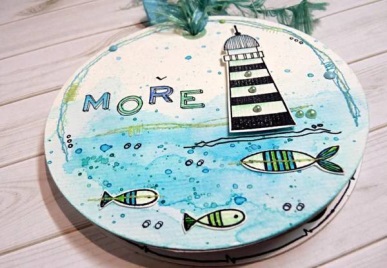                                           12-16.7.  2021                                                                                        Pondělí                                                                                                                                                  Obsahuje                                                                                                                                                                 alergenyPřesnídávka: 	chléb, pom. játrová, zelenina, kakao					1,3,7Polévka:	zeleninová s tarhoňou							1,9Oběd:		rybí nákyp, brambor, okurka, džus					1,3,4,7,10 Svačina:	chléb, sýrová pom., mléko						1,7		 Úterý                                                                                                                                                        Obsahuje                                                                                                                                                                    alergenyPřesnídávka:	chléb, pom. zeleninová, zelenina, caro					1,3,7Polévka:	vývar s morkovými knedlíčky						1,3,9	Oběd:              	čočka na kyselo, vejce, okurka sirup					1,3,10Svačina:          	chléb s máslem a str. sýrem, granko					1,7,12Středa                                                                                                                                                       Obsahuje                                                                                                                                                                    alergenyPřesnídávka:	chléb, pom. česneková, zelenina, horká čokoláda	            	 	1,7,12Polévka:	slepičí s těstovinou							1,9	Oběd:                 štěpánská hov. pečeně, rýže , sirup					1,3Svačina:	chléb s pomazánkovým máslem, mléko				1,7Čtvrtek                                                                                                                                                     Obsahuje                                                                                                                                                                   alergenyPřesnídávka:	mléko s cereálními polštářky, ovoce, čaj				1,7,12Polévka:	zeleninová s hrachovými nudličkami					9Oběd:	              vepřové na kmíně, těstovina, džus					1Svačina:	chléb, lučinová pom., kakao						1,7Pátek                                                                                                                                                        Obsahuje                                                                                                                                                                   alergenyPřesnídávka :	chléb, pom. z rybiček v tomatě, zelenina, mléko			1,4,7Polévka:	brokolicová								1,3,7	Oběd:		rizoto z vepř. masa se zeleninou, džus			Svačina:	obložený chléb, bílá káva						1,3,7							Změna jídelníčku vyhrazena.                                            			Vedoucí  ŠJ: Chalupová	Strava je určena k okamžité spotřebě.					Vedoucí kuchařka: ArnoštováPitný režim je zajištěn po celý den.Informace o alergenech obsažených v pokrmech jsou na vyžádání u vedoucí jídelny.